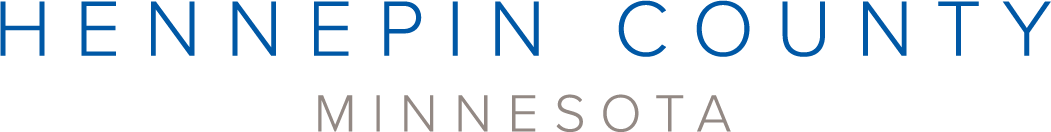 07-2022Documented substance use disorder diagnostic criteria Substance use disorderA problematic pattern of use leading to clinically significant impairment or distress, as manifested by at least two of the following, occurring within a 12-month period:        1. Substance is often taken in larger amounts or over a longer period than was intended.        2. There is a persistent desire or unsuccessful efforts to cut down or control substance use.        3. A great deal of time is spent in activities necessary to obtain substances, use substances, or recover from its effects.        4. Craving, or a strong desire or urge to use substances.        5. Recurrent substance use resulting in a failure to fulfill major role obligations at work, school, or home.        6. Continued substance use despite having persistent or recurrent social or interpersonal problems caused or exacerbated by the effects of substance use.        7. Important social, occupational, or recreational activities are given up or reduced because of substance use.        8. Recurrent substance use in situations in which it is physically hazardous.        9.  Substance use is continued despite knowledge of having a persistent or recurrent physical or psychological problem that is likely to have been caused or exacerbated by substance use.        10. Tolerance, as defined by either of the following:        A need for markedly increased amounts of a substance to achieve intoxication or desired effect.        A markedly diminished effect with continued use of the same amount of a substance.        11. Withdrawal, as manifested by either of the following:        The characteristic withdrawal syndrome for a particular substance         Alternative substance is taken to relieve or avoid withdrawal symptoms.In sustained remission: After full criteria for substance use disorder were previously met, none of the criteria for substance use disorder have been met at any time during a period of 12 months or longer (with the exception that criterion, “craving, or a strong desire or urge to use,” may be met).         Sustained remission In a controlled environment: Use this specifier if the individual is in an environment where access to substances is restricted.         Controlled environment Code based on current severity (if required):        Mild: Presence of 2–3 symptoms. 		305.00 (F10.10)          Moderate: Presence of 4–5 symptoms. 	            303.90 (F10.20)        Severe: Presence of 6 or more symptoms.         303.90 (F10.20)